SPEAKER’S BIO:Meet Jensine Reeder, President and CEO of The Source Unlimited, LLC. The Source Unlimited is a consulting firm dedicated to connecting small businesses, nonprofit organizations, and corporations with the resources needed to thrive professionally. This dedication is evident in their tagline, Making Limitless Connections. Recently, Jensine served as the Director of Community Resources at the United Way in Greenville, SC. This experience has afforded her the opportunity to manage a network of over 160 nonprofit programs, further increasing her skills in the Information Technology realm. The Source Unlimited offers IT consulting services to ensure data collection procedures are efficient and are accompanied by effective workflow processes. This enables organizations to allow their data to “tell their stories” and positions the organization for additional funding opportunities.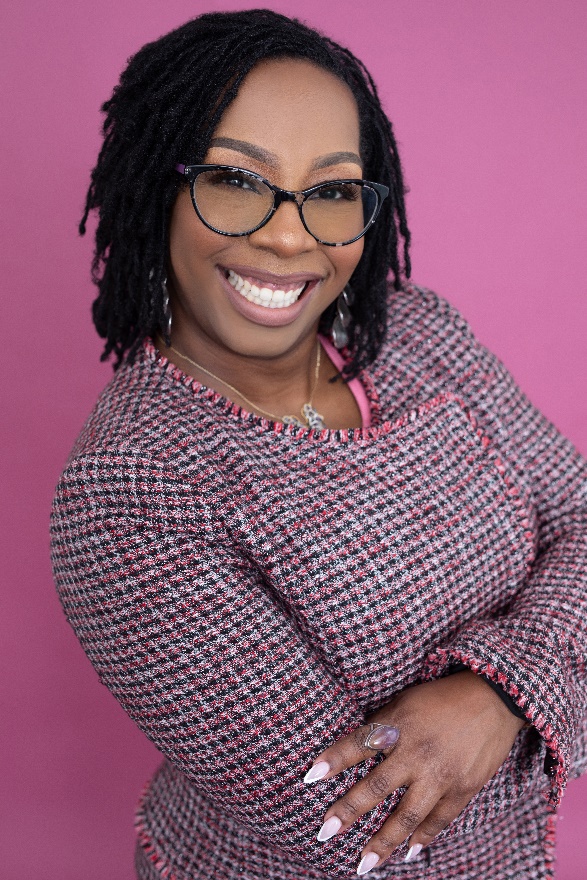 While Jensine’s resume boasts of impressive skills and experience, her biggest accomplishment is her life journey and story of overcoming poverty. Jensine has no qualms about sharing her “rags to riches” story and how she had to search within herself to find and perfect her gift of speaking and encouragement. It is through her experience that she has developed compassion, empathy, and resilience, characteristics needed, she says, to overcome any obstacle. Much of her inspiration comes from her children and a desire to provide a stable and promising future for them. During that journey, she discovered five of her greatest strengths, Restorative, Connectedness, Positivity, Input, and Strategic, which completely sum up how she approaches any obstacle that is placed in front of her.  Jensine’s goal is to affect change in someone’s life, one person at a time.  SPEAKING ENGAGEMENTS:United Way Women’s Leadership Luncheon, TD Convention Center (September 2014)Social Innovation Fund Webinar- Riley Institute, Furman University (October 2014)Campaign Retreat, TD Corporate Office (February 2015)UWGC Staff Meeting – Internal Campaign, United Way of Greenville County (March 2015)Campaign Meeting, Renewable Water Resources (ReWa) (July 2015)GE Leadership Lunch, General Electric Company (September 2015)Employee Campaign Meeting, GE Manufacturing (September 2015)Employee Campaign Kickoff, Coldwell Banker Caine (September 2015)Palmetto Society Employee Meeting, Lockheed Martin Aeronautics – Donaldson Center (October 2015)Bank of America Campaign Kickoff, Bank of America Corporate (October 2015)Youth Volunteer Engagement, GREEN Charter School (January 2016)A Night of Empowerment – Table Facilitator, Greenville Housing Authority (February 2016)Executive Team Meeting with CEO Pete Selleck, Michelin North America (July 2016)Loaned Executive Training, United Way of Greenville County (July 2016)Employee Campaign Meeting, Thomas McAfee Funeral Home (August 2016)Management Campaign Meeting, Greenville Technical College (September 2016)Faculty Senate Campaign, Greenville Technical College (September 2017)GE Leadership Lunch, General Electric Company (October 2017)Overcoming Obstacles to Student Success Conference, Greenville Technical College (August 2018)United Way’s A Rally for Community Change, TD Convention Center (September 2018) Neighborly Faith Series – How to be a Better Neighbor, Augusta Heights Baptist Church (October 2018)United Way’s Awards Luncheon, Greenville Convention Center (February 2019)Wake Up Greenville Workforce Development Panel, United Way of Greenville County (August 2019)United Way Rally for Community Change, Greenville Convention Center (September 2019)Stronger United Community Awards, United Way of Greenville County (March 2021)VIDEO PRESENTATIONS:Women’s Leadership Luncheon, 2014 - https://youtu.be/WIlVLgrteF4 United Way of Greenville County Highlights, 2014 - https://youtu.be/Dehk4yb9wSI, Voiceover (at the end)Pacesetters, Let’s Get it Started, 2016 - https://youtu.be/EKzFn6eknuc, CameoGreenville Technical College, 2016 - https://youtu.be/UXtazgoZfLEJobs to Careers Program, 2016 - https://youtu.be/V6DU_D2QUB4General Electric (GE) Leadership Lunch, 2017 - https://youtu.be/su3VNG2Vp2AFox Carolina News, Resources Interview, 2020 - https://www.foxcarolina.com/getting-help-with-utility-bills-from-united-way/video_d7d88959-eb56-5b25-a5ed-8d113c61e573.html?utm_medium=social&utm_source=email&utm_campaign=user-shareWYFF News, Resources Interview, 2020 - https://www.wyff4.com/article/upstate-organization-helping-to-pay-utility-bills/34661211# Greenville Business Magazine, Success Stories (pg.40), 2020 - http://www.mirabelsmagazinecentral.com/DigitalEdition/index.html?id=e18ef878-6185-4da0-ac61-64ab73754dfd&pn=39&pv=d  Stronger United Community Awards, 2021 - https://youtu.be/SnR9eBwnm6Q , https://youtu.be/HP-B-gqmPHo  Jensine ReederGreenville, SC 800.783.8662Jensine@source864.comhttps://source864.com/   